NAROČILNICA ZA IZPOSOJO UČBENIKOV IZ UČBENIŠKEGA SKLADA 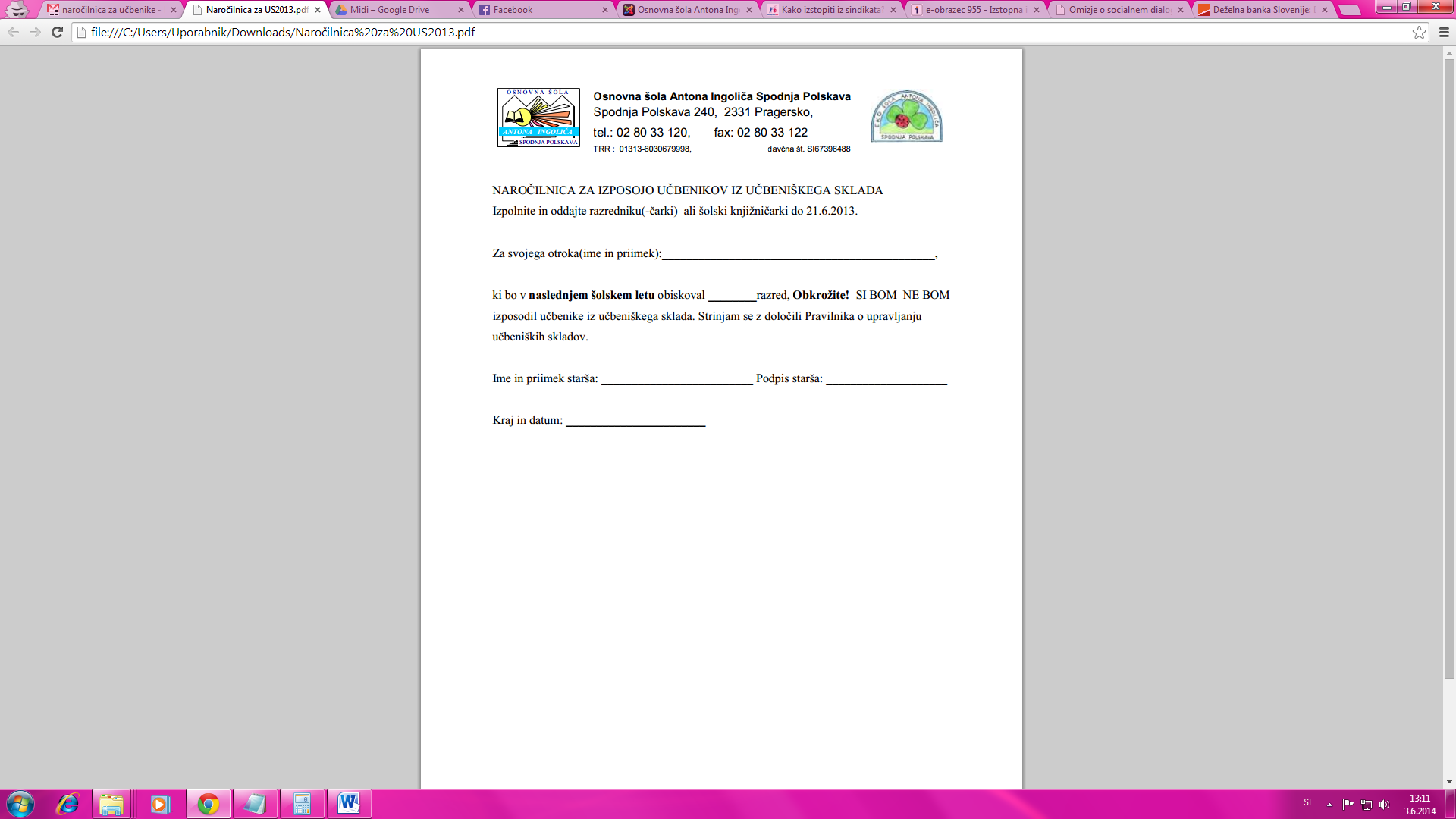 Izpolnjeno in podpisano oddajte razredniku(-čarki) do 12. 6. 2020. Za svojega otroka (ime in priimek): _____________________________________________________, ki bo v šolskem letu 2020/21 obiskoval __ razred (Obkrožite številko pred izbranim odgovorom.)1. SI BOM izposodil učbenike in naročil delovne zvezke v trajno uporabo iz učbeniškega sklada,2. SI NE BOM naročil nič iz učbeniškega sklada, ker bom vse kupil. 3. Doma že imam: ___________________________________________, zato si tega ne bom izposodil.Strinjam se z določili Pravilnika o upravljanju učbeniških skladov in pravili o naročanju in izposoji, ki so navedena na seznamu učbenikov, delovnih zvezkov in potrebščin. Ime in priimek starša: ________________________________  Podpis starša: ____________________  Kraj in datum: ______________________________________  NAROČILNICA ZA IZPOSOJO UČBENIKOV IZ UČBENIŠKEGA SKLADA Izpolnjeno in podpisano oddajte razredniku(-čarki) do 12. 6. 2020. Za svojega otroka (ime in priimek): _____________________________________________________, ki bo v šolskem letu 2020/21 obiskoval ___razred (Obkrožite številko pred izbranim odgovorom.)1. SI BOM izposodil učbenike in naročil delovne zvezke v trajno uporabo iz učbeniškega sklada,2. SI NE BOM naročil nič iz učbeniškega sklada, ker bom vse kupil.3. Doma že imam: ___________________________________________, zato si tega ne bom izposodil.Strinjam se z določili Pravilnika o upravljanju učbeniških skladov in pravili o naročanju in izposoji, ki so navedena na seznamu učbenikov, delovnih zvezkov in potrebščin. Ime in priimek starša: _________________________________ Podpis starša: ____________________  Kraj in datum:________________________________________  